Spitzenmäßige NachhaltigkeitInternationale Ratingagenturen bewerten die ESG-Performance von Schneider Electric mit BestnotenRatingen, 13. Dezember 2022 – Tech-Konzern Schneider Electric zählt bereits seit mehr als einem Jahrzehnt zu den internationalen Vorreitern, wenn es um nachhaltiges Wirtschaften geht. Das spiegelt sich auch in den jüngst veröffentlichten ESG-Rankings bekannter Ratingagenturen wider. So wird das in Deutschland mit rund 4.700 Mitarbeitenden vertretene Unternehmen im Jahr 2022 erneut ganz oben auf den branchenspezifischen Listen von S&P Global sowie Vigeo Eiris, einer zu Moody’s gehörenden Agentur für Nachhaltigkeitsrankings, geführt. Unter den vom Carbon Disclosure Project identifizierten nachhaltigsten Unternehmen der Welt, hat es Schneider Electric zudem bereits zum zwölften Mal in Folge auf die prestigeträchtige A-Liste geschafft. Der französische Konzern entwickelt digital vernetzbare Hard- und Softwarelösungen, mit denen sich in Industrie, Gebäuden, Infrastruktur und Rechenzentren nachhaltig und im Einklang mit den von europäischem Green Deal und Pariser Klimaabkommen gesetzten Zielsetzungen wirtschaften lässt. Außerdem verfolgt das Unternehmen selbst ehrgeizige Nachhaltigkeitsziele, die unter anderem CO2-Neutralität bis 2030 sowie eine komplette Umstellung der Firmenwagenflotte auf Elektromobilität umfassen.Unternehmenskultur nach ESG-Kriterien„Auch in schwierigen Zeiten bleiben wir bei Schneider Electric auf das fokussiert, was am meisten zählt“, sagt Gwenaelle Avice-Huet, Chief Strategy & Sustainability Officer bei Schneider Electric. „Und das sind wir Menschen und unsere Umwelt. Resilientes und zukunftsfähiges Wirtschaften ist nur möglich, wenn wir höchste soziale und ökologische Standards einhalten. Und daran richten wir bei Schneider Electric sowohl unsere Unternehmenskultur als auch unser Geschäftsmodell aus. Die erneut hochklassigen ESG-Bewertungen sind in diesem Zusammenhang eine großartige Bestätigung für uns.“Drei Top-Ratings: S&P Global, CDP und Vigeo EirisIn dem von S&P Global durchgeführten „Corporate Sustainability Assessment“ (CSA) wird Schneider Electric unter sämtlichen Unternehmen aus dem Bereich „Electrical Components & Equipment“ mit 90 von 100 möglichen Punkten auf Platz Eins gelistet. Diese weit über dem Branchendurchschnitt von 21 Punkten liegende Bewertung dient als Grundlage für die Aufnahme des Tech-Konzerns in die renommierten Dow Jones Sustainability Indizes – und das bereits zum zwölften Mal in Folge.Ebenfalls zum zwölften Mal in Folge wurde Schneider Electric auch in diesem Jahr in die A-Liste des Carbon Disclosure Projects (CDP) aufgenommen. Hierfür war unter anderem die ambitionierte Klimastrategie des Unternehmens ausschlaggebend, gemäß der die CO2-Emissionen im Sinne von Scope 1 und 2 bis 2030 auf Netto-Null gesenkt werden sollen. Bis 2050 strebt Schneider Electric zudem Netto-Null-Emissionen für sein gesamtes Wertschöpfungsnetzwerk an. Einen weiteren ersten Platz belegt Schneider Electric im branchenspezifischen ESG-Ranking der Moody’s zugehörigen Vigeo Eiris. In der Unternehmenskategorie „Electronic Components & Equipment“ erhielt der Tech-Konzern 73 von 100 möglichen Punkten und konnte sich damit noch mal um zwei Punkte gegenüber dem Vorjahr verbessern. Basierend auf diesem Wert wird Schneider Electric auch mit Top-Platzierungen in verschiedenen regionalen ESG-Indizes von Moody’s gelistet.Bei Schneider Electric beeinflusst das Abschneiden in externen ESG-Ratings sogar die Vergütung des Managements sowie leitender Angestellter. So ist etwa die Ausschüttung bestimmter jährlicher Prämien von der ESG-Performance abhängig. Eine detaillierte Aufarbeitung dieser Performance sowie die Dokumentation der Einhaltung von Nachhaltigkeitszielen erfolgt in einem regelmäßig veröffentlichten Sustainability Report.Impact Company Schneider ElectricNachhaltigkeit ist bei Schneider Electric fest in der Unternehmens-DNA verankert. Seit mehr als 15 Jahren leistet das Unternehmen mit innovativen Lösungen seinen Beitrag zu einer wirtschaftlich und sozial verträglichen Klimawende. Schneider Electric versteht sich in diesem Sinne als Impact Company, die ihre Kunden und Partner zu einem nachhaltig erfolgreichen Wirtschaften befähigt. Gleichzeitig geht es auch um das Eintreten für Werte: Unternehmenskultur und Ecosystem sind eng an modernen ESG-Kriterien orientiert. Schneider Electric wurde 2021 mit dem unabhängigen Deutschen Nachhaltigkeitspreis ausgezeichnet und mehrfach von Corporate Knights zu einem der nachhaltigsten Unternehmen der Welt gekürt.Über Schneider ElectricWir von Schneider Electric möchten die optimale Nutzung von Energie und Ressourcen für alle ermöglichen und damit den Weg zu Fortschritt und Nachhaltigkeit ebnen. Wir nennen das Life Is On.Wir sind Ihr digitaler Partner für Nachhaltigkeit und Effizienz.Wir fördern die digitale Transformation durch die Integration weltweit führender Prozess- und Energietechnologien, durch die Vernetzung von Produkten mit der Cloud, durch Steuerungskomponenten sowie mit Software und Services über den gesamten Lebenszyklus hinweg. So ermöglichen wir ein integriertes Management für private Wohnhäuser, Gewerbegebäude, Rechenzentren, Infrastruktur und Industrien.Die tiefe Verankerung in den weltweiten lokalen Märkten macht uns zu einem nachhaltigen globalen Unternehmen. Wir setzen uns für offene Standards und für offene partnerschaftliche Eco-Systeme ein, die sich mit unserer richtungsweisenden Aufgabe und unseren Werten Inklusion und Empowerment identifizieren.www.se.com/de Folgen Sie uns auf:    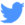 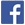 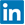 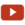 Entdecken Sie die neuesten Ansätze und Erkenntnisse zum Thema NachhaltigkeitHashtags: #SchneiderElectric #LifeIsOn #InnovationAtEveryLevel #EcoStruxure